ПРОГРАММАШКОЛЬНОГО ЭТАПА ВСЕРОССИЙСКОЙ ОЛИМПИАДЫ ШКОЛЬНИКОВ  2018/19 УЧЕБНОГО ГОДА ПО РУССКОМУ ЯЗЫКУ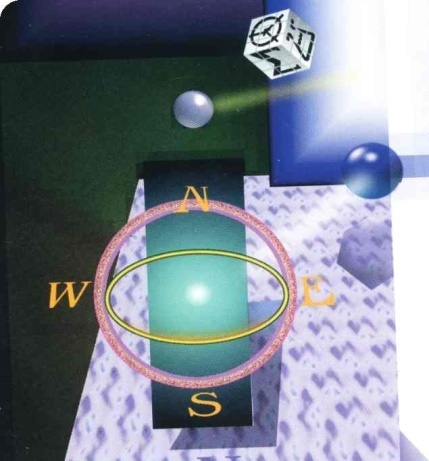 х. Кононов 2018 г.ПРОГРАММАшкольного этапа всероссийской  олимпиады школьников 2018/19 учебного года по русскому языкуМесто проведения: МКОУ «ООШ № 18 х. Кононов» 20 сентября 2018 года (четверг) 1день Ответственный за проведение олимпиады – Раджабова Фатимат Мирзоевна, заместитель директора по УВРтел. 8-909-761-05-81            e-mail: 18dirschool@mail.ru     ВРЕМЯМЕРОПРИЯТИЕМЕСТО ПРОВЕДЕНИЯ9:00 –9:30Сбор участников олимпиадыХолл школы9:30-9:50Инструктаж по проведению олимпиадыХолл школы10:00Начало олимпиады10:00 –13:00Выполнение конкурсных заданий Русский язык (17 человек)Аудитории № 4,1214:00-14:30 Разбор олимпиадных заданийРусский языкАудитория №8Работа членов жюрис 14:00Работа членов жюри, подведение итоговАудитория №11Показ олимпиадных работ 21.09.2018 года14.00Русский языкАудитория 12Ознакомление участников олимпиады с результатамиНа сайте МКОУ «ООШ №18»  по ссылке http://oosh18-kononov.ru20.09 ПротоколыПосле проверкиработ21.09 Итоговые протоколыдо 18.00